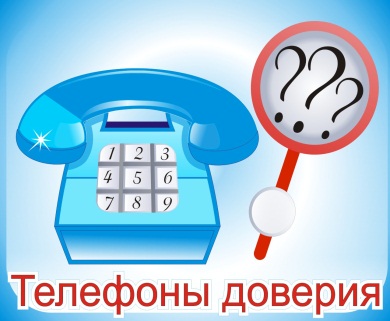 Телефоны доверия1. ГБУ СО Балаковский центр помощи семье и детям “Семья”66-12-69Время работы - с 08.00 до 20.00 ежедневно без выходных и праздников.2. МУ МВД России “Балаковское” Саратовской области44-90-95Установлен в дежурной части УВД: ул. Механизаторов, д. 1Время работы - круглосуточно3. Психоневрологический и наркологический диспансер66-82-77Время работы - круглосуточно4. Всероссийская линия “Детский телефон доверия”8-800-2000-122Звонок бесплатныйВремя работы - круглосуточно5. ГАУ СО “Комплексный центр социального обслуживания населения” Балаковского района44-63-62Время работы - круглосуточно, с 17.00 до 08.00 в режиме автоответчика